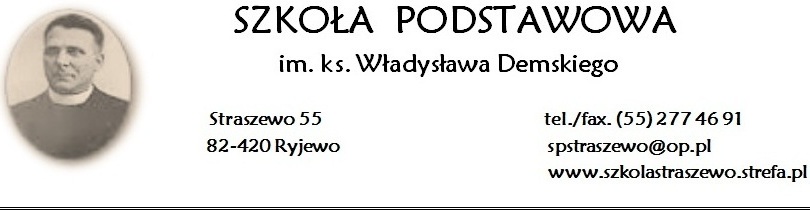 PROGRAM  pracy wychowawczej i profilaktycznej Szkoły Podstawowej im. ks. Władysława Demskiego w Straszewie na lata 2015-2018Przyjęty do realizacji uchwałą rady rodziców w porozumieniu z radą pedagogiczną dnia 28 września 2015r.  (Uoso art.54 ust.2  pkt.1 lit. a)§ 1PODSTAWY PRAWNE PROGRAMU1. Konstytucja Rzeczpospolitej Polskiej,2.  Konwencja o Prawach Dziecka,3. Ustawa z dnia 7 września 1991 r. o systemie oświaty,4. Rozporządzenie MENiS z dnia 31 stycznia 2003 r w sprawie szczegółowych form działalności wychowawczej zapobiegawczej wśród dzieci i młodzieży zagrożonych uzależnieniem,5.  Rozporządzenie Ministra Edukacji Narodowej z 30 maja 2014 r. zmieniające rozporządzenie w sprawie podstawy programowej wychowania przedszkolnego oraz kształcenia ogólnego w poszczególnych typach szkół  (Dz. U. poz. 803),6. Ustawa z dnia 26 października 1982 r. o wychowaniu w trzeźwości i przeciwdziałaniu alkoholizmowi,7. Ustawa z dnia 29 lipca 2005 r. o przeciwdziałaniu narkomanii.§ 2CELE PROGRAMUWspieranie rozwoju dziecka i poprzez usytuowanie go w centrum działalności szkoły.Kształtowanie osobowości dziecka tak, aby było ono przygotowane do radzenia sobie w różnych sytuacjach życiowych. Tworzenie bezpiecznej i przyjaznej atmosfery szkoły we współpracy z rodzicami uczniów, instytucjami i organizacjami działającymi w środowisku lokalnym.Powyższy cel realizowany jest w szczególności poprzez:- uczenie postrzegania siebie i rozumienia swoich uczuć,- uczestnictwo w grupie,- ukierunkowanie aktywności uczniów na zachowania prospołeczne,- uczenie dostrzegania i efektywnego rozwiązywania problemów,- kształtowanie nawyku dbania o własne zdrowie,- promowanie zdrowego stylu życia,- uczenie radzenia sobie z agresją i przemocą,- poznanie najbliższego środowiska i specyfiki swojego regionu,- rozwijanie wrażliwości na problemy środowiska,- tworzenie warunków do różnorodnej aktywności uczniów na terenieszkoły,- kształcenie umiejętności uczniów w zakresie prawidłowego funkcjonowania w środowisku cyfrowym,- integrowanie działań szkoły i rodziny.§ 3WZÓR OSOBOWY WYCHOWAWCYWychowawca:1. Tworzy sytuacje do aktywności uczniów (do wypowiedzi, pracy w grupach), proponuje tematy i techniki zajęć,2. Czuwa nad przestrzeganiem przyjętych norm i zasad pracy w grupie oraz sam się do nich stosuje, 3. Jest uważny: obserwuje, aktywnie słucha (w skupieniu, z uwagą i aprobatą), uwzględnia potrzeby uczniów, reaguje na trudne sytuacje,4. Nie krytykuje, nie ocenia poglądów uczniów,5. Jest elastyczny i otwarty na potrzeby uczniów- organizację zajęć dostosowuje do specyfiki sytuacji w grupie,6. Jest otwarty- gotowy dzielić się swoimi myślami i odczuciami; wypowiada swoje zdanie, nie jest jednak głównym dawcą wiedzy,7. Jest stanowczy- stanowczo reaguje na zachowania agresywne, napastliwe uczniów, nie pomija ich milczeniem,8. Posługuje się językiem „ja"- wyraża prośby, życzenia, mówi, czego chce i oczekuje,9. Docenia uczniów, dostrzega ich mocne strony.Każdy nauczyciel jest jednocześnie wychowawcą.§ 4WYCHOWAWCA KLASY1. Każdy wychowawca klasy odpowiada za: a) diagnozowanie sytuacji wychowawczej w klasie, w tym stopnia integracji klasy, pozycji uczniów, wzajemnych relacji, funkcjonowania wartości, norm itp. b) planowanie pracy wychowawczej oraz jej realizację, c) monitorowanie procesu wychowawczego, d) ewaluację pracy wychowawczej w swojej klasie.2. Pedagog w szkole pełni rolę wspierającą nauczyciela w jego pracy wychowawczej .§ 5TRADYCJE I ZWYCZAJE SZKOŁYW Szkole Podstawowej im. Ks. Władysława Demskiego  w Straszewie obchodzi się  święta, wydarzenia i uroczystości szkolne wg opracowanego harmonogramu ze szczególnym uwzględnieniem następujących wydarzeń:1. Uroczyste rozpoczęcie roku szkolnego,2. Święto Szkoły,3. Ślubowanie uczniów klas I -Pasowanie na ucznia,4. Dzień Edukacji Narodowej,5. Dzień Dziecka,6. Pożegnanie absolwentów szkoły,10. Uroczyste zakończenie roku szkolnego.§ 6ZASADY WSPÓŁPRACY Z RODZICAMI1. Rodzic ma prawo do wszelkich informacji dotyczących całej działalności szkoły, w tym: Statutu Szkoły, Szkolnego Programu Wychowania,  Oceniania Wewnątrzszkolnego. Wyżej wymienione dokumenty znajdują się w sekretariacie szkoły.2. Rodzic ma prawo do zgłaszania propozycji zmian w Programie Wychowawczym Szkoły.3. Rodzic ma prawo do zapoznania się z programami nauczania i wychowania.4. Rodzic ma prawo do korzystania z konsultacji z wychowawcą klasy:a) w terminach ustalonych przez szkołę, b) konsultacji indywidualnych na wniosek każdej ze stron z możliwością udziału w nich ucznia.5. Rodzic ma możliwość udziału w zajęciach otwartych organizowanych przez szkołę.6. Rodzic ma możliwość osobiście włączać się w życie szkoły.§ 7WSPÓŁPRACA Z INSTYTUCJAMI1. Szkoła Podstawowa im. ks. Władysława Demskiego  w Straszewie  współpracuje z:a) Organem prowadzącym i nadzorującym szkołę,b) Poradnią Psychologiczno- Pedagogiczną,c) Komendą Powiatowa Policji,d) Wydziałem Rodzinnym i dla Nieletnich Sądu Rejonowego,e) Gminną Komisją Rozwiązywania Problemów Alkoholowych,f) Interdyscyplinarnym Zespołem ds. przeciwdziałania przemocy w rodzinie,g) Stowarzyszeniem Miłośników Ziemi Straszewskiej,h) Powiatową Stacją Sanitarno-Epidemiologiczną. 2. Współpraca z wyżej wymienionymi instytucjami dotyczy:a) diagnozowania środowiska lokalnego,b) profilaktyki wychowawczej oraz uzależnień,c) profilaktyki agresji i przemocy,d) przygotowania młodzieży do aktywnego uczestnictwa w życiudemokratycznego społeczeństwa,e) działalności sportowej, rekreacyjnej oraz turystycznej,f) dokształcania nauczycieli.3. Formy współpracy z instytucjami:a) proponowanie oraz uczestniczenie w różnych formach pracy dydaktyczno-wychowawczej,b) współorganizowanie imprez sportowo- rekreacyjnych,c) realizacja programów profilaktycznych,d) finansowanie różnych przedsięwzięć.§ 8SAMORZĄD UCZNIOWSKI1. W Szkole Podstawowej im. Ks. Władysława Demskiego  w Straszewie działa Samorząd Uczniowski.2. Celem Samorządu Uczniowskiego jest przygotowanie młodzieży do aktywnego uczestnictwa w życiu społecznym, kulturalnym i ekonomicznym kraju.3. Zadania i szczegółowe formy działalności Samorządu Uczniowskiego określa plan pracy SU. Wyżej wymieniony dokument znajduje się sekretariacie szkoły.§ 9MONITOROWANIE I EWALUACJA
Ewaluacja to proces diagnostyczno-oceniający zawierający elementy pomiaru, osądu i decyzji. Proces ten stanowi podstawę do orzekania o wartości, co ma umożliwić doskonalenie procesów decyzyjnych w zakresie kształcenia. Inaczej mówiąc, ewaluacja to proces zbierania danych i interpretacja ich, co umożliwia podejmowanie decyzji. 
Celem ewaluacji jest określenie, czy program realizuje postawione mu zadania.
Sposoby i środki ewaluacji:
· obserwacja zachowania uczniów, stopnia rozumienia i opanowania norm,
· obserwacja postępu w zachowaniu i nauce,
· ocena ilości i jakości wytworów prac uczniowskich,
· ocena poziomu wiadomości i umiejętności uczniów biorących udział w  konkursach,
· frekwencja na zajęciach organizowanych przez szkołę (analiza dokumentów),
· ocena stopnia zintegrowania klas (test socjometryczny).
Załączniki:Załącznik nr 1 plany pracy wychowawczej klas IV-VIZałącznik nr 2 plan pracy wychowawczej dla klas I-IIIZałącznik nr 1PLAN PRACY WYCHOWAWCZEJ W KLASIE  IVWRZESIEŃPAŹDZIERNIKLISTOPADGRUDZIEŃSTYCZEŃLUTYMARZECKWIECIEŃMAJCZERWIEC               PLAN PRACY WYCHOWAWCZEJ W KLASIE VPlan pracy wychowawczej w klasie VIWRZESIEŃ			PAŹDZIERNIK			LISTOPAD				GRUDZIEŃSTYCZEŃLUTYMARZECKWIECIEŃMAJCZERWIECZałącznik nr 2TEMATYKA ZAJĘĆ WYCHOWAWCZYCH W KLASACH I-IIITematyka godziny wychowawczejCele wychowawczeSposób realizacji1. Moje wspomnienia z wakacji.-Kształtowanie przekonania, że nauka może być nie tylko obowiązkiem, ale i przyjemnością,-Pobudzanie ciekawości w stosunku do otaczającego nas świata.-Relacje uczniów z wycieczek wakacyjnych,-Uczniowie opowiadają o zwiedzanych zabytkach, poznanych zwyczajach, nowych przyjaźniach.2. Poznajemy się lepiej.       Wybór samorządu klasowego.-Zacieśnienie więzi w grupie, lepsze poznanie się,-Nauczyciel lepiej zapozna się z uczniami, ich upodobaniami, zainteresowaniami, -Działalność i praca samorządu klasowego.-Uczniowie prezentują swoje zainteresowania i swoje hobby,-Określenie obowiązków samorządu klasowego, -Przedstawienie kandydatur i głosowanie nad ich wyborem.3. Zapoznanie się ze „Statutem Szkoły”.-Zapoznanie się z prawami i obowiązkami ucznia,-Poznanie Wewnątrzszkolnego Systemu Oceniania. -Omówienie najważniejszych zapisów Statutu Szkoły i Wewnątrzszkolnego Systemu Oceniania,-Sporządzenie notatki. 4. Akcja „Sprzątanie świata”,„Żyj zdrowo bo owocowo”.-Sens organizowania akcji „Sprzątanie świata”.-Pogadanka na temat wykorzystywania różnego rodzaju odpadów,-Organizacja akcji „Sprzątanie świata”, podział zadań do realizacji, -Przygotowanie surówek i koreczków z warzyw i owoców. Degustacja potraw.1.  Praca moich rodziców- przedstawienie wywiadów.-Rozbudzenie zainteresowań w kierunku poznawania różnych zawodów, -Zapoznanie z wymaganiami  stawianymi przez różne specjalności zawodowe,-Wyrabianie szacunku do pracy rodziców.-Przeprowadzenie wywiadu z rodzicami na temat ich pracy,-Sporządzenie tabeli zawodów na gazetkę klasową.2. Klasa czwarta- nowy etap w naszej szkolnej edukacji.-Wymienienie różnic pomiędzy klasą IV, a klasami młodszymi.-Pogadanka na temat zmian, które nastąpiły w życiu czwartoklasisty.3. Nasze bezpieczeństwo w szkole i poza szkołą.-Umiejętność korzystania z zasad ruchu drogowego- bezpieczne poruszanie się po drogach,-Umiejętność powiedzenia „nie” (postawa asertywna).-Pogadanka na temat bezpiecznego poruszania się po drogach, oraz jak należy zachować się wobec  nieznajomych lub w czasie nieobecności dorosłych w domu.4. Nasi idole. Co czytamy?-Budzenie pragnienia naśladowania pozytywnych cech autorytetu, -Kształtowanie postawy silnej i wrażliwej jednostki, -Budzenie zainteresowań czytelniczych.-Uczniowie prezentują zdjęcia, wytwory twórcze swoich idoli, argumentując swój wybór, -Sporządzenie gazetki klasowej pt. „Nasi idole”,-Przegląd ulubionych czasopism i książek.1. Moje sukcesy-Kształtowanie postawy łamania barier psychicznych i fizycznych,-Rozbudzanie tendencji do samopoznania i adekwatnej samooceny,-Zachęcanie uczniów do uodporniania się na chwilowe niepowodzenia i trudności, uczenia się dostrzegania i akceptowania swoich osiągnięć.-Uczniowie uzupełniają karty ćwiczeń „Ręka sukcesu”,-Uczniowie opowiadają o rzeczach w których są dobrzy i mają dobre wyniki,-Zachęcenie osób nieśmiałych lub o niskim poczuciu własnej wartości do wzięcia udziału w swobodnych wypowiedziach.2. Odzyskanie przez Polskę niepodległości (11 listopada).-Kształtowanie szacunku dla tych, którzy polegli w walkach o wolność ojczyzny,-Kształtowanie miłości do ojczyzny opartej na poczuciu więzi narodowej, znajomości historii i tradycji narodowo- wyzwoleńczej.-Przygotowanie przez uczniów gazetki o odzyskaniu przez Polskę niepodległości,-Czytanie wybranego wiersza o ojczyźnie.3. Jak pomagać innym?-Pomoc jednostce w rozwiązywaniu indywidualnych problemów,-Pomoc osobom niepełnosprawnym, odkrywanie ich potrzeb i  oczekiwań. -Dzieci w roli osób niosących pomoc (psychodrama),-Pogadanka na temat pomocy niepełnosprawnym „Jak pomóc aby nie wyręczać?”.4. Andrzejki. -Integracja zespołu klasowego poprzez wspólne działanie i zabawę,-Poznanie zasad demokratycznego ustalania decyzji.-Uczniowie prezentują zwyczaje i zabawy ludowe związane z Andrzejkami,-Wspólne ustalenie repertuaru na klasowe Andrzejki.1. Substancje szkodliwe dla naszego organizmu.-Kształtowanie postawy asertywnej wobec  propozycji palenia tytoniu.-Uczniowie uzupełniają karty: wypisują substancje mające szkodliwy wpływ na zdrowie,-Uczniowie wymieniają skutki spożycia tych substancji.2. Chcę być przyjacielem.-Wzbudzenie refleksji nad przyjaźnią,-Kształtowanie postawy przyjacielskiej i pielęgnowanie tej więzi.-Uczniowie samodzielnie redagują notatkę na temat przyjaźni, wrzucają do wspólnej skrzyneczki,-Po wylosowaniu dzieci odczytują notatki kolegi,-Uczniowie tworzą listę najczęściej powtarzających się cech prawdziwego przyjaciela.3. Wigilia klasowa.-Wdrażanie do działalności zespołowej,-Wyrabianie poczucia odpowiedzialności i satysfakcji z realizacji podjętych zadań,-Budzenie szacunku do tradycji ludowych i rodzinnego świętowania.-Wyznaczenie dzieci odpowiedzialnych za organizację i przebieg spotkania,-Pogadanka na temat zwyczajów związanych ze Świętami Bożego Narodzenia,-Wspólne dzielenie się opłatkiem i śpiewanie kolęd.4. Co wiemy o paleniu papierosów?-Sprawdzenie swojej wiedzy o wpływie nikotyny na organizm ludzki oraz uzyskanie nowych informacji na dany temat.-Prezentacja multimedialna,-Prace plastyczne uczniów1.  Czy nasza klasa jest zgrana?-Wsparcie dzieci, które są czasami odrzucane przez klasę,-Kształtowanie umiejętności dokonywania analizy sytuacji grupowej i każdej jednostki jednostki na tle grupy.-Dzieci pracują w małych kręgach, odpowiadając na pytania ankiety pt. „Czy nasza klasa jest zgrana?”-Propozycje, aby klasa była zgrana (lub bardziej zgrana).2. W jakim kolorze widzę swoją szkołę?-Budzenia szacunku do nauczycieli,-Kształtowanie poszanowania własności materialnych szkoły,-Kształtowanie odpowiedzialności za wizerunek szkoły.-Swobodne wypowiedzi pisemne na temat „ W jakim kolorze widzę swoją szkołę ?”-Wady i zalety uczęszczania do szkoły widziane oczami dziecka.3. Jak wesoło i bezpiecznie wypoczywać w czasie ferii?-Ukazanie różnych możliwości spożytkowania wolnego czasu,-Pobudzanie własnej aktywności uczniów w tej dziedzinie,-Zapoznanie z zasadami bezpiecznego spędzania ferii.-Wypowiedzi uczniów na temat spędzania wolnego czasu i rola rodziny w  wypoczynku dziecka,-Uczniowie prezentują swoje hobby,-Pogadanka na temat zasad bezpieczeństwa w czasie ferii.4. Wystawianie ocen z zachowania.-Podejmowanie prób samooceny i oceny innych,-Dostrzeganie potrzeb innych ludzi.-Uczeń wystawia sobie swoją propozycję oceny z zachowania,-Analiza ocen zachowania na forum klasy.Działanie nikotyny na nasze ciało.-Pogłębienie wiedzy o skutkach działania nikotyny na nasz organizm-Spotkanie z pielęgniarką,-Zajęcia warsztatowe.Higiena osobista warunkiem zdrowia.-Wzbogacenie wiedzy i  utrwalenie nawyków czystości i higieny,-Utrwalenie zasad właściwego zachowania się przy posiłku .-Prezentacja multimedialna,-Ćwiczenia usprawniające właściwe posługiwanie się sztućcami.Co o mnie sądzą rodzice i rodzeństwo ?-Próby poznania samego siebie ,-Wdrożenie do aktywnego uczestnictwa w życiu rodzinnym ,-Zapobieganie konfliktom i pomoc w ich rozwiązywaniu,-Wyrabianie odpowiedzialności za wykonywanie powierzonych obowiązków.-Dzieci przedstawiają wyniki sondażu , opowiadają jaką pełnią rolę w rodzinie,-Oceniają trudne sytuacje w rodzinie i typują najczęściej powtarzające się problemy,-Wspólnie oceniają sposoby rozwiązywania sytuacji konfliktowych w rodzinie.Czy ktoś mnie polubi ?-Zachęcanie uczniów do zwierzania się ze swoich lęków i nie- pokojów komuś ,kto może pomóc ,-Kształtowanie postaw poszukiwania pomocy u dorosłych w szkole(pedagog ,  logo-peda , nauczyciel ).-Stworzenie ,,skrzynki zaufania”, gdzie uczniowie będą mogli anonimowo wrzucać karteczki z pytaniami lub opisanymi problemami,-Podjęcie zadania ,,Przez tydzień będę szczególnie miły dla wylosowanej osoby z klasy”.Mój dzień ja k co dzień -Wdrażanie do dbałości o higienę osobistą , przestrzeganie planu dnia -Utrwalenie zasad bezpieczeństwa na drodze ,oraz kulturalnego zachowania się w stosunku do dorosłych i kolegów    .    -Uczniowie układają listę powtarzających się czynności  w ciągu dnia,-Oglądają prezentację multimedialną nt. zasad higienicznego trybu życia w ciągu dnia,-Wypowiadają się na temat podstawowych zasad kultury na co dzień oraz bezpieczeństwa na drodze.Zwyczaje i tradycje wielkanocne -Kształtowanie postaw szacunku do tradycji i kultury regionu ,-Rozwijanie więzi rodzinnych poprzez wspólne spędzanie czasu wolnego .-Dzieci opowiadają o zwyczajach i obrzędach wielkanocnych w naszym regionie oraz w ich domach,-Wykonują wielkanocną dekorację do domu,-Wypowiadająsię na temat  spędzania czasu wolnego w gronie rodzinnym.Czy twój dom jest ekologiczny-Propagowanie wiedzy o zdrowym odżywianiu, oszczędzaniu wody i energii elektrycznej.-Wypełnienie ankiety przez dzieci przy pomocy rodziców,-Omówienie wyników ankiety,-Przygotowanie gazetki, broszury lub plakatu o sposobach zapobiegania marnotrawstwu zasobów przyrody.2.Dzień Ziemi -22 kwietnia-Uwrażliwianie na piękno otaczającej przyrody oraz  sposobach zapobiegania jej dewastacji.-Turniej ekologiczno-sportowy,-Sprzątamy wybrany teren wokół szkoły.3.Czy znasz swoją okolicę?-Rozwijanie lokalnego patriotyzmu,-Zapoznanie uczniów z historią i legendami Powiśla.-Uczniowie przeglądają albumy o historii Regionu Powiśla,-Prezentują swoje fotografie z okolicy , w której mieszkają,-Czytają legendy o Straszewie i Trzcianie.4.Czy znasz swojego patrona?-Pogłębienie  i wzbogacenie wiedzy o patronie szkoły-Doskonalenie umiejętności korzystania z księgozbioru szkolnego oraz Internetu-Zajęcia w bibliotece szkolnej- wyszukiwanie informacji o patronie szkoły ks. Władysławie Demskim.1.Porozmawiajmy o majowych świętach-Zainteresowanie uczniów przemianami zachodzącymi w kraju i na świecie,-Uczestniczenie w uroczystościach związanych z zachowaniem tradycji  i kultury kraju.-Przygotowanie i odczytanie przez uczniów notatki pt. ,,Uchwalenie Konstytucji 3 Maja”,-Święto Flagi Narodowej i 1 Maja,-Udział w apelu z okazji  rocznicy uchwalenia Konstytucji 3 Maja.Czy znam zasady udzielania pierwszej pomocy w nagłych wypadkach? Telefony alarmowe.-Zapoznanie z podstawowymi zasadami udzielania pierwszej pomocy,-Kształcenie umiejętności wzywania odpowiednich służb ratunkowych i korzystanie z numerów alarmowych.-Quiz oz przepisów ruchu drogowego,-Pogadanka nt zasad udzielania pierwszej pomocy poszkodowanemu,-Scenki zgłaszania wypadku odpowiednim służbom ratowniczym.3.Przygotowujemy niespodzianki dla naszych mam.-Wdrożenie do działania w zespole,-Kształtowanie szacunku dla mam jako opiekunek i przyjaciółek,-Nauka sprawiania radości poprzez ofiarowanie najbliższej osobie drobnego upominku .-Podział na zespoły,-Przygotowanie laurek,-Redagowanie i pisanie życzeń dla mam.4.To jest ciekawy zawód-Poznanie wymagań stawianych przez różne specjalności zawodowe,-Rozbudzenie zainteresowań w kierunku poznawania różnych zawodów.-Uczniowie przeprowadzają wywiad z rodzicami na temat ich zawodu i odczytują go na lekcji,-Sporządzenie gazetki  klasowej na temat różnych zawodów.Czy wiesz co jesz?-Zapoznanie z tabelą wartości  odżywczych niektórych produktów,-Kształtowanie odpowiednich nawyków i przyzwyczajeń zdrowotnych.-Uczniowie zbierają informacje na temat wartości odżywczych wybranych produktów,’-Przedstawienie złych nawyków żywnościowych (jedzenie hamburgerów, frytek, chipsów).Wystawianie oceny zachowania-Współudział uczniów w ocenie,-Sposoby zespołowego rozwiązywania konfliktów.-Każdy uczeń podaje propozycję swojej oceny zachowania po uprzednim zapoznaniu z informacjami o zachowaniu,-Analiza i ocena zachowania na forum klasy.Bawimy się bezpiecznie , przyjemnie i kulturalnie-Znajomość znaków i sygnałów drogowych,-Zapoznanie z zasadami bezpiecznego spędzania wakacji.-Zapoznanie dzieci z bezpiecznymi i przyjemnymi zabawami,-Pogadanka na temat,, Jak bezpiecznie spędzić wakacje?”4.Podsumowanie całorocznej pracy i zadań.-Zachęcanie do osiągnięcia lepszych wyników w nauce i w zachowaniu.-Uczniowie  wypełniają ankietę -,,Jakie były moje sukcesy ,a jakie porażki w tym roku szkolnym?-Zapoznanie ze średnią wyników w nauce klasy IV.Tematyka godziny wychowawczejCele wychowawczeSposób realizacjiWrzesieńWrzesieńWrzesień1. Wybór samorządu klasowego. -działalność i praca samorządu klasowego, -określenie obowiązków samorządu klasowego,-przedstawienie kandydatur i głosowanie nad ich wyborem. 2. Statut Szkoły i Wewnątrzszkolnym Systemem Oceniania - przypomnienie.-zapoznanie z prawami i obowiązkami ucznia,-poznanie Wewnątrzszkolnego Systemu Oceniania.-praca w grupach - analiza Statutu Szkoły i Wewnątrzszkolnego Systemu Oceniania,-sporządzenie notatki na gazetkę klasową 3. Zasady bezpiecznego i właściwego zachowania w szkole.-przypomnienie zasad bezpiecznego zachowania w szkole ( na przerwie, na boisku)-praca w grupach: uczniowie formułują zasady bezpiecznego i właściwego zachowania w szkole -podsumowanie pracy w grupach- pogadanka na temat właściwego zachowania w szkole na lekcjach i na przerwach.4. Dzień Chłopca w naszej klasie.-integracja zespołu klasowego poprzez wspólne działanie i zabawę.-dziewczęta przygotowują na chłopców konkursy, quizy i niespodziany dla chłopców.PaździernikPaździernikPaździernik1. Dbamy o nasze zdrowie.-rozpoznawanie swoich potrzeb, przyzwyczajeń i ich wpływ na zdrowie-uświadomienie wartości zdrowego trybu życia,-samodoskonalenie się w zakresie sprawności fizycznej,-praca nad budowaniem odpowiedzialności za własne zdrowie,-aktywne spędzanie wolnego czasu.-praca w grupach – zadania związane ze zdrowym trybem życia (sport, odżywianie),-pogadanka, dyskusja, gazetka klasowa, artykuły prasowe.2. Zagrożenia wynikające z różnych nałogów.-zapoznanie uczniów z wiedzą na temat używek,-uświadomienie uczniom o istniejących zagrożeniach związanych z alkoholem, nikotyną, narkotykami,-pogadanka, dyskusja,-projektowanie i tworzenie plakatu na temat szkodliwości używek. 3. Co to znaczy zachowywać się kulturalnie?-nauka kulturalnego zachowania się w szkole, na lekcjach, na przerwach, w miejscu zamieszkania, w środkach komunikacji publicznej, na wycieczkach szkolnych, w teatrze, kinie, operze.-pogadanka na temat na temat kulturalnego zachowania,-sporządzenie listy pozytywnych i negatywnych zachowań w miejscach publicznych – praca w grupach.4. Moje mocne i słabe strony, zalety i wady.-budzenie pragnienia pracy nad sobą,-wzbudzenie refleksji nad swoimi wadami i zaletami, w czym jestem dobry, a w czym muszę się poprawić.-uczniowie dzielą kartkę na pół, po jednej stronie wypisują swoje zalety, a po drugiej – wady,-pogadanka na temat na temat pracy nad poprawą swoich wad,-wspólne zdefiniowanie słów ,,wada” i ,,zaleta”.ListopadListopadListopad1. Rozwój nauki i techniki.-uwrażliwienie na wartości ponad czasowe wobec postępu cywilizacyjnego i technicznego. -zwrócenie uwagi na potrzebę rozumnego wykorzystania odkryć naukowych,-uczniowie przygotowują notatki na temat negatywnego wykorzystania odkryć naukowych,-sporządzenie plakatów rozumne i służące pokojowi zastosowanie najnowszych odkryć naukowych – praca w grupach,-prezentacja niektórych laureatów Pokojowej Nagrody Nobla. 2. Odzyskanie przez Polskę niepodległości (11 listopada)-kształtowanie szacunku dla tych, którzy polegli w walkach o wolność ojczyzny,-kształtowanie miłości do ojczyzny opartej na poczuciu więzi narodowej, znajomości historii i tradycji narodowo-wyzwoleńczej.-przygotowanie przez uczniów referatu o odzyskaniu przez Polskę niepodległości,-sporządzenie notatki na gazetkę klasową.3. Telewizja, komputer, Internet – przyjaciel czy wróg?-poznanie zalet i wad wynalazków technicznych,-zwrócenie uwagi na właściwe korzystanie z osiągnięć współczesnej techniki,-uświadomienie uczniom uzależnienia od Internetu, komputera, telewizji-pogadanka na temat wynalazków technicznych,-próba odpowiedzi na pytanie: ,,Telewizja, komputer, Internet – przyjaciel czy wróg?”4. Andrzejki w naszej klasie.-integracja zespołu klasowego poprzez wspólne działanie i zabawę,-poznanie zasad demokratycznego ustalania decyzji.-wspólne ustalenie repertuaru na klasowe Andrzejki.-uczniowie prezentują zwyczaje i zabawy ludowe związane z Andrzejkami, GrudzieńGrudzieńGrudzień1. Koleżeństwo i przyjaźń.-Wdrażanie w samopoznanie, odczytywanie potrzeb własnych i potrzeb innych osób,-Poznawanie i przestrzeganie zasad dobrego koleżeństwa.-pogadanka, dyskusja-praca w grupach,-burza mózgów.2. Świat w oczach dziecka.-zapoznanie uczniów z najnowszymi środkami audiowizualnymi, -zwrócenie ich uwagi na rolę tych środków w poszerzaniu wiedzy o świecie.-oglądanie filmów wideo o krajach europejskich, słuchanie muzyki twórców zagranicznych,-pogadanka na temat roli środków audio wizualnych w poznawaniu świata.3. Moje zainteresowania, moje hobby, moi idole. -zwrócenie uwagi na pozytywne strony posiadania różnych zainteresowań, hobby, pasji,-wyjaśnienie słowa ,,idol” oraz jakimi kryteriami powinno się kierować przy wyborze swoich idoli. -uczniowie opowiadają o swoich zainteresowaniach,-dzieci przynoszą na lekcję rzeczy, które zbierają, którymi się interesują,-uczniowie prezentują swoich idoli i próbują odpowiedzieć na pytanie: ,,Dlaczego ta osoba jest moim idolem?”,-pogadanka na temat :,, Jakimi kryteriami powinno się kierować przy wyborze swoich idoli?” 4. Wigilia klasowa.-wdrażanie do działalności zespołowej,-wyrabianie poczucia odpowiedzialności i satysfakcji z realizacji podjętych działań,-budzenie szacunku do tradycji ludowych i rodzinnego świętowania.-wyznaczenie uczniów odpowiedzialnych za organizację i przebieg spotkania,-pogadanka na temat zwyczajów związanych ze Świętami Bożego Narodzenia,-wspólne dzielenie się opłatkiem i śpiewanie kolęd.StyczeńStyczeńStyczeń1. Wystawianie ocen z zachowania.-podejmowanie prób samooceny i oceny innych,-dostrzeganie potrzeb innych ludzi.-uczeń wystawia sobie swoją propozycję oceny z zachowania,-analiza ocen z zachowania na forum klasy.2.Pracowitość.-uzmysłowienie uczniom ważności wyboru zawodu i ważności pracy w życiu człowieka,-uświadomienie korzyści płynących z pracy,-zwrócenie uwagi, że człowiek rozwija się i realizuje poprzez różne działania.-burza mózgów,-zdania niedokończone,-dyskusja.3. Jak wesoło i bezpiecznie wypoczywać w czasie ferii?-ukazanie różnych możliwości spożytkowania wolnego czasu,-pobudzenie własnej aktywności uczniów w tej dziedzinie,-zapoznanie z zasadami bezpiecznego spędzania ferii.-wypowiedzi uczniów na temat spędzania wolnego czasu i rola rodziny w wypoczynku dziecka,-pogadanka na temat zasad bezpieczeństwa w czasie ferii.LutyLutyLuty1. Życiowy optymizm.-kształtowanie w uczniach pozytywnego, optymistycznego nastawienia do otoczenia,-ukazanie korzyści płynących z „bycia optymistą”.-dyskusja – życiowy optymizm ma swój początek w poczuciu naszej własnej wartości,-praca w grupach: jak kształtować pozytywne nastawienie do ludzi2. Z kulturą na ty.-kształtowanie świadomości społecznej i prawidłowego dorastania w kulturze osobistej jako własnej wizytówki. -pogadanka na temat kulturalnego zachowania w miejscu zamieszkania: język, dbałość o porządek, mienie społeczne, pomaganie potrzebującym.MarzecMarzecMarzec1. Jak odnosić się do innych.-uświadomienie uczniom znaczenia pojęcia: życzliwość,-kształtowanie umiejętności dostrzegania i oceny zachowań pozytywnych i negatywnych,-doskonalenie umiejętności rozpoznawania i nazywania emocji,-kształtowanie umiejętności konstruktywnego rozwiązywania konfliktów.-drama,-praca w grupach,-pogadanka, rozmowa kierowana.2. Wytrwałość. Powodzenie wymaga wysiłku.-kształtowanie umiejętności wyznaczania sobie celu,-kształtowanie umiejętności podejmowania właściwych, przemyślanych decyzji.-pogadanka i dyskusja na temat dwóch przeciwstawnych postaw życiowych (aktywność, poświęcenie i lenistwo, wygodnictwo),-praca w grupach – zadania do tekstu.3. Szkoła moim drugim domem. -budzenie szacunku do nauczycieli, kształtowanie poszanowania własności materialnych szkoły,-kształtowanie postawy współodpowiedzialności za życie i wizerunek szkoły.-swobodne wypowiedzi pisemne dzieci na temat ,,Moja szkoła”. Wady i zalety uczęszczania do szkoły widziane oczami uczniów.4. Kim jestem?-porządkowanie swojego wnętrza i przeżywanie życia w sposób piękny, wartościowy i odpowiedzialny,-kształtowanie w uczniach umiejętności odkrywania własnej tożsamości,-zwracanie uwagi na wartość samorealizacji, doskonalenia siebie i własnego rozwoju.-pogadanka na temat wewnętrznego bogactwa i złożoności człowieka. -omówienie dylematu pomiędzy dobrem a złem.KwiecieńKwiecieńKwiecień1. Moje uczucia.-nauka rozpoznawania, nazwania , wyrażenia i akceptowania uczuć,-zachęcanie uczniów do wnikliwego poznania uczuć innych i do ich poszanowania.-wykonywanie przez uczniów prac plastycznych przedstawiających różne uczucia i emocję,-prezentowanie przez uczniów scenek przedstawiających różne uczucia.2. Dzień Ziemi - 22 kwietnia-uwrażliwienie na piękno otaczającej przyrody, na jej dewastację.-prace porządkowe na terenie szkoły (zbieranie śmieci).3. Obrzędy wielkanocne.-pielęgnowanie szacunku dla tradycji i kultywowania obrzędów polskich,-kształtowanie poczucia silnej więzi rodzinnej, potrzeby kontynuowania tradycji rodzinnych jako świadectwa historii rodziny, jak również części tradycji narodowej.-uczniowie opowiadają o tradycjach i zwyczajach wielkanocnych.1. Porozmawiajmy o Konstytucji 3 Maja - pogadanka.-zainteresowanie uczniów przemianami zachodzącymi w kraju i w świecie,-uczestniczenie w uroczystościach związanych z zachowaniem tradycji i kultury kraju. 2. Układamy regulamin wycieczki klasowej. -wrażanie zasad właściwego i kulturalnego zachowania się na wycieczce, podczas jazdy autokarem i w muzeum oraz w miejscach noclegu,-kształtowanie postawy współodpowiedzialności za życie i funkcjonowanie rodziny, przestrzeganie zasad w niej obowiązujących. 3. Ja i moja rodzina.-uświadomienie znaczenia pozytywnych więzi i relacji w rodzinie i grupie społecznej,-dostarczanie wiedzy na temat praw i obowiązków dziecka w rodzinie,-kształtowanie szacunku dla rodziców,-nauka sprawiania radości i udzielania pomocy najbliższym. 4. Jak pomagać innym?-kształtowanie postawy niesienia pomocy innym oraz rozwiązywania problemów,-pomoc osobom niepełnosprawnym, odkrywanie ich potrzeb i oczekiwań.1. Wystawianie ocen z zachowania.-współudział uczniów w ocenie,-sposoby zespołowego rozwiązywania konfliktów.2. Bawimy się bezpiecznie, przyjemnie i kulturalnie.-znajomość znaków i sygnałów drogowych,-zapoznanie z zasadami bezpiecznego spędzania wakacji,3. Podsumowanie całorocznej pracy i zadań.-zachęcanie do osiągnięcia lepszych wyników w nauce i w zachowaniu. Tematyka godziny wychowawczejCele wychowawczeSposób realizacjiWybory do samorządu klasowego – zapoznanie uczniów ze Szkolnym Systemem Oceniania.-Zacieśnienie więzi w grupie, lepsze poznanie się,-Działalność i praca samorządu klasowego.-Pobudzanie ciekawości w stosunku do otaczającego nas świata.-Uczniowie prezentują swoje zainteresowania i swoje hobby,-Przedstawienie kandydatur i głosowanie nad ich wyborem.Zapoznanie z działalnością samorządu szkolnego.-Nauczyciel lepiej zapozna się z uczniami, ich upodobaniami, zainteresowaniami.-Określenie obowiązków samorządu klasowego.Kultura osobista i kultura słowa na co dzień.-Promowanie wśród uczniów poprawnych postaw oraz zasad języka polskiego,wyrabianie nawyków kulturalnego zachowania się,-Dbałość o czystość i piękno języka polskiego.-Pogadanka nt. kultury osobistej i kultury słowa,-Stworzenie wzorców do naśladowania – prace plastyczne,-Sporządzenie notatki. Dbamy o czystość naszej szkoły-Sens organizowania akcji „Sprzątanie świata”.-Pogadanka na temat wykorzystywania różnego rodzaju odpadów,-Organizacja akcji „Sprzątanie świata”, podział zadań do realizacji, -Przygotowanie surówek i koreczków z warzyw i owoców,Degustacja potraw.Idealny nauczyciel, idealny uczeń.-Budowanie poprawnych relacji nauczyciel – uczeń,-Prawa i obowiązki ucznia,-Integracja zespołu klasowego.-Sporządzenie listy pozytywnych i negatywnych zachowań-Omówienie pozytywnych i negatywnych skutków wybranych zachowań-Pogadanka nt. zachowania się uczniów w trakcie zajęć.Co to znaczy być szczęśliwym człowiekiem? -Ukazywanie znaczenia prawa każdego człowieka do szczęścia, chęć uczenia się optymizmu.-Pogadanka nt. czym jest szczęście, optymizm?-stworzenie przez uczniów wzorca szczęśliwego człowieka – praca samodzielna.Czym jest praca dla człowieka na podstawie zawodu nauczyciela?-Ukierunkowanie uczniów na rozwój własnego hobby i wybór zawodu zgodnego z zainteresowaniami.-Pogadanka nt. różnych zawodów i zainteresowań uczniów,-Przygotowanie prac plastycznych.Nałogi, nawyki – NIE! Zdrowy styl życia – TAK!-Wskazywanie przyczyn i skutków nałogów.-Kształtowanie postawy silnej i wrażliwej jednostki.-Uczniowie prezentują swoje prace nt. różnych nałogów,-Pogadanka nt. szkodliwości palenia, spożywania alkoholu, używania narkotyków,-Rozmowa o współczesnych uzależnieniach od komputera, telefonu, tabletu. Święto Wszystkich Świętych – wspominanie osób bliskich, które od nas odeszły, ukazywanie potrzeby odwiedzania grobów-Kształtowanie szacunku dla zmarłych,-Kształtowanie postaw społecznych,-Wzbudzanie wrażliwości i empatii uczniów-Uczniowie opowiadają o bliskich im osobach, które odeszły,-Przygotowanie gazetki klasowejŚwięto Odzyskania Niepodległości – przypomnienie wartości słowa „wolność”.-Kształtowanie szacunku dla tych, którzy polegli w walkach o wolność ojczyzny,-Kształtowanie miłości do ojczyzny opartej na poczuciu więzi narodowej, znajomości historii i tradycji narodowo- wyzwoleńczej.-Przygotowanie przez uczniów gazetki o odzyskaniu przez Polskę niepodległości,-Czytanie wybranego wiersza o ojczyźnie.Dobre słowo leczy smutek – zwrócenie uwagi na właściwe odnoszenie się do innych, okazywanie serdeczności i wsparcia.-Pomoc jednostce w rozwiązywaniu indywidualnych problemów,-Pomoc osobom niepełnosprawnym, odkrywanie ich potrzeb i  oczekiwań. -Dzieci w roli osób niosących pomoc (psychodrama),-Pogadanka na temat pomocy niepełnosprawnym „Jak pomóc aby nie wyręczać?”.Przygotowujemy Andrzejki klasowe – kultywowanie tradycji wróżenia.-Integracja zespołu klasowego poprzez wspólne działanie i zabawę,-Poznanie zasad demokratycznego ustalania decyzji.-Uczniowie prezentują zwyczaje i zabawy ludowe związane z Andrzejkami,-Wspólne ustalenie repertuaru na klasowe Andrzejki.Pomagamy sobie nawzajem – pomoc koleżeńska-Rozwijanie związków z grupą społeczną i poczucia odpowiedzialności za grupę, do której jednostka przynależy (rodzina, klasa, lokalna społeczność, ogół społeczeństwa),-Wzbudzenie refleksji nad przyjaźnią,-Kształtowanie postawy przyjacielskiej i pielęgnowanie tej więzi.-Uczniowie uzupełniają karty pracy: dobry kolega, dobra koleżanka-Pogadanka nt. jak pomagać, ale nie wyręczać?Zachowanie na terenie szkoły – zasady bezpieczeństwa podczas nauki i zabawy.-Przestrzeganie zasad bezpieczeństwa na terenie szkoły i poza nią,-Kształtowanie odpowiedzialności i koleżeńskich postaw.-Uczniowie samodzielnie redagują notatkę na temat bezpieczeństwa-Uczniowie tworzą listę najczęściej powtarzających się zachowań i sytuacji niebezpiecznych,-Przypomnienie zasad pierwszej pomocy.Dom rodzinny i jego rola w podtrzymywaniu tradycji.-Wdrażanie do działalności zespołowej,-Wyrabianie poczucia odpowiedzialności i satysfakcji z realizacji podjętych zadań,-Budzenie szacunku do tradycji ludowych i rodzinnego świętowania.-Pogadanka na temat zwyczajów związanych z tradycjami rodzinnymi,-Uczniowie opowiadają o pamiątkach rodzinnych i związanych z nimi tradycjach rodzinnych.Święta Bożego Narodzenia w moim domu – tradycja i zwyczaje-Wdrażanie do działalności zespołowej,-Budzenie szacunku do tradycji i świąt religijnych.-Uczniowie przygotowują wigilię klasową,-Wspólne dzielenie się opłatkiem i śpiewanie kolęd,-Pogadanka nt. spędzania świąt i tradycji związanych ze świętami Bożego NarodzeniaCo to jest stres? Jak sobie z nim poradzić?-Budowanie własnej samooceny,-Kształtowanie własnej wartości i szacunku do siebie-Kształtowanie umiejętności dokonywania analizy sytuacji grupowej i każdej jednostki na tle grupy.-Rozmowa nt. Co to jest stres?-Propozycje radzenia sobie ze stresem.Co warto przeczytać? – książka też może być przyjacielem.-Kształtowanie pozytywnych wzorców do naśladowania,-Wzbudzanie zainteresowania uczniów literaturą,-Zachęcanie do czytania.-Rozmowa nt. ulubionej książki,-Poszukiwanie odpowiedzi na pytanie: Dlaczego tak mało czytamy?-Jak zachęcić do czytania? – szukanie sposobów na zachęcanie uczniów do czytania książek.Zagrożenia płynące z Internetu – zwrócenie uwagi na niebezpieczne aspekty Internetu.-Kształtowanie postaw odpowiedzialnych,-Budowanie pozytywnych relacji pomiędzy uczniami,-Zapoznanie ze zjawiskiem Cyberprzemocy,-Pogłębianie wiedzy nt. sposobów radzenia sobie z cyberprzemocą.-Analiza Netykiety,-Omówienie zagrożeń związanych z wykorzystaniem technologii IT,-Pogadanka na temat zasad bezpieczeństwa w sieci, prezentacja stron poświęconych dzieciom.4. Bezpieczeństwo w trakcie ferii zimowych. Wystawianie ocen z zachowania.-Ukazanie różnych możliwości spożytkowania wolnego czasu,-Pobudzanie własnej aktywności uczniów w tej dziedzinie, -Zapoznanie z zasadami bezpiecznego spędzania ferii,-Podejmowanie prób samooceny i oceny innych.-Uczeń wystawia sobie swoją propozycję oceny z zachowania,-Analiza ocen z zachowania na forum klasy,-Uczniowie opowiadają o swoich planach na ferie,-Rozmowa nt. sytuacji niebezpiecznych i sposobach reagowania na nie.Jestem dzieckiem, ale mam prawa i obowiązki.-Wzbogacanie wiedzy nt. praw i obowiązków dzieci,-Kształtowanie odpowiedzialności i pozytywnych postaw uczniów,-Budowanie własnej samooceny-Przedstawienie sylwetki Janusza Korczaka,-Zajęcia warsztatowe.Czy czuję się bezpieczny w szkole?-Wzbogacenie wiedzy nt. bezpieczeństwa w szkole,-Zapobieganie konfliktom i pomoc w ich rozwiązywaniu,-Utrwalenie zasad właściwego zachowania się,-Utrwalenie zasad pierwszej pomocy.-Prezentacja multimedialna,-Omówienie z uczniami miejsc i sytuacji niebezpiecznych występujących w różnych szkołach,-Przypomnienie zasad właściwego zachowania się w szkole,-Przypomnienie zasad pierwszej pomocy.Dzień Kobiet – dlaczego warto obchodzić to święto? Co to jest feminizm?-Kształtowanie postaw szacunku do tradycji i kultury,-Budowanie pozytywnych relacji między uczniami,-Utrwalenia zasad właściwego zachowania się.-Rozmowa nt. Dnia Kobiet – kiedy powstało, co to jest feminizm, dlaczego lubimy to święto...-Śpiewanie piosenek związanych z tym świętem,-Tworzenie prac plastycznych.Jak przygotować się do sprawdzianu po klasie VI.-Kształtowanie odpowiedzialnych postaw uczniów,-Wdrażanie do nauki i systematyczności,-Rozwijanie świadomości uczniów.-Przypomnienie nowej formuły sprawdzianu szóstoklasisty,-Rozmowa nt.: jak dobrze przygotować się do sprawdzianu?-Omówienie przykładowego sprawdzianu szóstoklasisty.Mój szacunek do pracy rodziców i opiekunów.-Rozbudzenie zainteresowań w kierunku poznawania różnych zawodów, -Zapoznanie z wymaganiami  stawianymi przez różne specjalności zawodowe,-Wyrabianie szacunku do pracy rodziców.-Przeprowadzenie wywiadu z rodzicami na temat ich pracy,-Przedstawienie nietypowych zawodów na gazetce klasowej.Święta wielkanocne – odczytanie symboliki tych świąt. -Kształtowanie postaw szacunku do tradycji i kultury regionu ,-Rozwijanie więzi rodzinnych poprzez wspólne spędzanie czasu wolnego .-Dzieci opowiadają o zwyczajach i obrzędach wielkanocnych w naszym regionie oraz w ich domach,-Wykonują wielkanocną dekorację do domu,-Wypowiadająsię na temat  spędzania czasu wolnego w gronie rodzinnym.Człowiek i przyroda – wrogowie czy przyjaciele? – wskazywanie na potrzebę i konieczność zgodnego współżycia człowieka z przyrodą.-Propagowanie wiedzy o zdrowym odżywianiu, oszczędzaniu wody i energii elektrycznej.-Rozmowa nt.: ochrony przyrody i wpływie działalności człowieka na stan środowiska.-Utworzenie plakatu związanego z ochroną środowiska.Wiosenne porządki podstawą dobrego samopoczucia.-Uwrażliwianie na piękno otaczającej przyrody oraz  sposobach zapobiegania jej dewastacji.-Turniej ekologiczno-sportowy,-Sprzątamy wybrany teren wokół szkoły.Kształtowanie nawyku prawidłowego wykorzystania czasu wolnego.-Ukazanie różnych możliwości spożytkowania wolnego czasu,-Rozwijanie u uczniów chęci do podejmowania działań związanych z rozwijaniem własnych zainteresowań.-Rozmowa nt. zainteresowań uczniów,-Omówienie sposobów realizacji własnych planów,-Tworzenie prac plastycznych: Moje hobby.Nasze symbole narodowe.-Rozwijanie lokalnego patriotyzmu,-Zapoznanie uczniów z historią i legendami Powiśla.-Rozmowa z uczniami nt.: symboli narodowych,-Co to jest patriotyzm – rozprawka.Święta państwowe i narodowe. Czy jestem patriotą?-Zainteresowanie uczniów przemianami zachodzącymi w kraju i na świecie,-Uczestniczenie w uroczystościach związanych z zachowaniem tradycji  i kultury kraju.-Przygotowanie i odczytanie przez uczniów notatki pt. ,,Uchwalenie Konstytucji 3 Maja”,-Święto Flagi Narodowej i 1 Maja,-Udział w apelu z okazji  rocznicy uchwalenia Konstytucji 3 Maja.Co powinniśmy wiedzieć o patronie naszej szkoły?-Pogłębienie  i wzbogacenie wiedzy o patronie szkoły-Doskonalenie umiejętności korzystania z księgozbioru szkolnego oraz Internetu-Wyszukiwanie informacji o patronie szkoły ks. Władysławie Demskim.-Przedstawienie na forum klasy zebranych informacji.Zasady korzystania z pomocy pogotowia ratunkowego, policji, straży pożarnej.-Zapoznanie z podstawowymi zasadami udzielania pierwszej pomocy,-Kształcenie umiejętności wzywania odpowiednich służb ratunkowych i korzystanie z numerów alarmowych.-Quiz z przepisów ruchu drogowego,-Pogadanka nt.: zasad udzielania pierwszej pomocy poszkodowanemu,-Scenki zgłaszania wypadku odpowiednim służbom ratowniczym.Jak umiejętnie poszukiwać informacji?-Rozbudzenie zainteresowań,-Wdrażanie do samodzielnego poszukiwania wiedzy,-Kształtowanie u uczniów nawyku samodzielności i konsekwencji w działaniu,Wzbudzanie u uczniów ciekawości.-Rozwiązywanie krzyżówki z pomocą różnych źródeł informacji,-Wyszukiwanie określonej informacji z pomocą różnych źródeł wiedzy i analiza uzyskanych informacji,W drodze do gimnazjum – jak się odnaleźć w nowej sytuacji?-Zapobieganie konfliktom i pomoc w ich rozwiązywaniu,-Wyrabianie odpowiedzialności za wykonywanie powierzonych obowiązków.-Kształtowanie postaw godnych absolwenta naszej szkoły.-Rozmowa nt.: planów uczniów po ukończeniu szkoły podstawowej,-Tworzenie własnych planów związanych z dalszą nauką, pracą,-Przedstawienie sylwetki absolwenta szkoły.Wystawiamy roczne oceny z zachowania i podsumowujemy całoroczną pracę i działania – wnioski na przyszłość.-Współudział uczniów w ocenie,-Sposoby zespołowego rozwiązywania konfliktów.-Każdy uczeń podaje propozycję swojej oceny zachowania po uprzednim zapoznaniu z informacjami z ,,Zeszytu uwag”,-Analiza i ocena zachowania na forum klasy.Bezpieczne spędzanie wakacji – rozmowa na temat sposobów wypoczywania.-Znajomość znaków i sygnałów drogowych,-Zapoznanie z zasadami bezpiecznego spędzania wakacji.-Zapoznanie dzieci z bezpiecznymi i przyjemnymi zabawami,-Pogadanka na temat,, Jak bezpiecznie spędzić wakacje?”Podsumowanie całorocznej pracy i zadań.-Zachęcanie do osiągnięcia lepszych wyników w nauce i w zachowaniu.-Rozmowa nt.: Moje wspomnienia ze szkoły...-Zapoznanie ze średnią wyników w nauce klasy VI.KLASA TO MYKLASA TO MYKLASA TO MYKLASA TO MYZadania szczegółoweDziałania wychowawczeOkres realizacjiuwagi 1.Wdrażanie do współżycia w grupie i klasie.-zajęcia integracyjne dla przedszkolaków (6-latki), -zabawy integrujące grupę, -pomoc koleżeńska, -praca w grupie lub drużynie, -udział w imprezach szkolnych i klasowych, -sytuacje okazjonalne, np. Dzień Chłopca, Święto Dziewczynek....Czerwiec Cały rok Okazjonalnie2.Wyrażanie własnego „ja”.-ćwiczenia typu niedokończone zdania, np. Cieszę się...., Smutno mi.... -praca indywidualna, -hasła wywoławcze, -skrzynka prawdy.Okazjonalnie Cały rok3.Komunikowanie się z rówieśnikami i dorosłymi.-treningi komunikacji werbalnej, -stosowanie form i zwrotów grzecznościowych, -zasady kulturalnego komunikowania się,Cały rokUCZESTNICZYMY w KULTURZEUCZESTNICZYMY w KULTURZEUCZESTNICZYMY w KULTURZEUCZESTNICZYMY w KULTURZE1.Rozwijanie zainteresowań ucznia-realizacja programu własnego dla klasy plastycznej i projektu edukacji czytelniczej i medialnej, -stosowanie ciekawych form i metod pracy na zajęciach ( zadania zintegrowane, metody relaksacyjne itp.) -zajęcia pozalekcyjne ( kółko wokalno -taneczne, kółko czytelnicze itp.) -zajęcia w pracowni komputerowej,Cały rok Klasa II, IIIOkazjonalnie2.Rozwijanie wrażliwości na piękno ojczyzny-wycieczki krajoznawcze i dydaktyczne agroturystyczne,wycieczki całodnioweKlasa I, II, III Maj- czerwiec3.Poznanie przeszłości kraju i najbliższej okolicy. -odwiedzanie Miejsc Pamięci Narodowej, -pogadanki na temat przeszłości kraju i najbliższej okolicy, -udział w lekcjach w Izbie Pamięci i sali regionalnej, -odwiedzanie muzeów,Klasa I, II, III Klasa III4.Wzmocnienie poczucia tożsamości kulturowej, historycznej i narodowej.-zwiedzanie zabytków, -zapoznanie z historią miejscowości, -udział w uroczystościach państwowych, np. 3 Maja, 11 Listopada itp. -spotkania z ciekawymi ludźmi, -zapoznanie z symbolami narodowymi, -poznanie legend i opowieści historycznych,Okazjonalnie5.Uczestnictwo w życiu kulturalnym-zwiedzanie wystaw, galerii, -wyjścia do kina, teatru, -przygotowanie przez dzieci przedstawień, inscenizacji, -oglądanie filmów i programów edukacyjnych na video, -przygotowywanie i prezentowanie własnych prac plastycznych w mini galerii szkolnej,Okazjonalnie6.Wyrabianie nawyku uczestnictwa w konkursach szkolnych i innych.-zachęcanie uczniów do podejmowania dodatkowej pracy, -udział w klasowych i szkolnych konkursach plastycznych, czytelniczych, literackich, muzycznych i innych, -nagradzanie zwycięzców ( dyplomy, na-grody książkowe, wystawy prac itp.)Okazjonalnie7.Wyrabianie pozytywnych wartości i promowanie właściwych zachowań.-udział w akcjach charytatywnych, -ustalenie regulaminu klasy i jego przestrzeganie, -wystawki promujące właściwe zachowanie (plakaty, hasła), -wcielanie się w bohaterów literackich, filmowych i ich ocena, -samoocena własnego zachowania (kolorowe pieczątki z uśmiechem)Okazjonalnie Klasa Iklasa I, II, III8.Włączanie się w życie społeczności lokalnej.-włączanie się do imprez okolicznościowych związanych z życiem społeczności lokalnej, np. Dni Ziemi, Sprzątanie Świata, OkazjonalnieZNAMY NASZE PRAWAZNAMY NASZE PRAWAZNAMY NASZE PRAWAZNAMY NASZE PRAWA1.Rozwijanie wrażliwości społeczno-moralnej.-tworzenie zasad i reguł życia klasowego (regulamin), -klasowy system nagród i kar (dyplomy, pieczątki, naklejki itp.), -przestrzeganie zasad obowiązujących w szkole. Cały rok2.Rozwijanie smorządności i samodzielności uczniów.-udział uczniów w organizowaniu imprez klasowych, -udział w wyborach rady klasy ( prezydent klasy, premier i minister) -troska uczniów o wystrój klasy i szkoły, -udział w organizowaniu klasowych i szkolnych konkursów, przedstawień i apeli.Okazjonalnie Klasa II Cały rok Okazjonalnie3.Rozwijanie więzi z rodziną.-miejsce ucznia w rodzinie –prawa obowiązki, -obyczaje rodzinne, -zrozumienie dla rodzeństwa, -wykonywanie prac na rzecz rodziny. -szacunek dla rodziców i dziadków- udział w imprezach z okazji Dnia Babci i Dziadka, Dnia Matki i Taty (przygotowywanie upominków),Okazjonalnie Styczeń, maj, czerwiecZDROWA SZKOŁAZDROWA SZKOŁAZDROWA SZKOŁAZDROWA SZKOŁA1.Wdrażanie do przestrzegania zasad higieny osobistej i troski o własne zdrowie.-prezentacja właściwości odżywczych owoców i warzyw (wykonywanie soków, sałatek, kanapek...) -wspólne śniadanie, dzielenie się kanap-kami, -spotkania z higienistką, pogadanki, -wizyty u stomatologa i lekarza, pogadanki, -pokaz właściwego szczotkowania zębów, -sposoby ubierania się w zależności od pogody, -udział w konkursach promujących zdrowy tryb życia, -prowadzenie ćwiczeń relaksacyjnych i gimnastyki śródlekcyjnej.Okazjonalnie Cały rok Okazjonalnie2.Przestrzeganie zasad bezpieczeństwa.-zasady bezpieczeństwa obowiązujące w szkole, -znajomość przepisów ruchu drogowego (spotkanie z policjantem, obserwacja ruchu drogowego, wycieczki), -zasady bezpieczeństwa w czasie zabaw, gier sportowych (pogadanki), -bezpieczeństwo zabaw na śniegu i lodzie. -wykonywanie plakatów zachęcających do przestrzegania zasad bezpieczeństwa.Cały rok Klasa I Okazjonalnie3.Poszanowanie przyrody.-wycieczki- obserwacja zmian przyrodzie w różnych porach roku, -udział w akcji Sprzątanie Świata, Dni Ziemi, dni bez samochodu itp. -udział w tradycyjnym powitaniu wiosny, -pielęgnowanie roślin w domu i w klasie, -zakładanie hodowli roślin, -opieka nad własnym zwierzątkiem, -propagowanie czasopism o tematyce przyrodniczej, -ochrona środowiska- pogadanki, -udział w akcji zbierania baterii, korków plastikowych, makulatury, -segregowanie śmieci na terenie szkoły i w domu, -wykonywanie plakatów zachęcających do ochrony środowiska, -konkurs plastyczny „Chroń swoją planetę”, -recykling- wykonywanie przedmiotów użytkowych z surowców wtórnych (np. instrumenty muzyczne z opakowań po serkach)Cały rok Kwiecień, wrzesień. Marzec Cały rok Kwiecień OkazjonalnieNASZA SZKOŁA JEST WESOŁANASZA SZKOŁA JEST WESOŁANASZA SZKOŁA JEST WESOŁANASZA SZKOŁA JEST WESOŁA1.Ład i porządek w otoczeniu.troska o czystość i porządek w klasie i szkole, -przestrzeganie obowiązków dyżurnych, -porządkowanie zieleńców wokół szkoły, -poszanowanie sprzętów i przyborów szkolnych.Cały rok2.Przygotowanie do samokształcenia i samooceny.zachęcanie do korzystania ze zbiorów bibliotecznych (realizacja programu czytelniczo-medialnego), -stosowanie klasowego systemu samooceny (naklejki, pieczątki, kolorowe znaczki), -zdania dodatkowe wymagające pracy ba-dawczej ucznia (kalendarz pogody, hodowla rzeżuchy itp.)Cały rok Okazjonalnie3.Kształcenie postawy twórczej-stosowanie zadań zintegrowanych, -zajęcia artystyczne- (realizacja programu plastycznego), -tworzenie swobodnych tekstów i publikowanie ich w gazetce klasowej, -stosowanie metod rozwijających twórcze myślenie („burza mózgów”, mapy medialne itp.), -metody relaksacji i sugestopedii,Cały rok Okazjonalnie4.Obchody świąt państwowych i uroczystości szkolnych.-udział w apelach z okazji 3 Maja, 11 Listopada, Dni Ziemi itp. -włączanie się w obchody Święta Patrona Szkoły, Dnia Sportu, Dnia Wiosny, Dnia Nauczyciela, Dnia Dziewczynki i Chłopca itp.Okazjonalnie5.Kultywowanie tradycji i ceremoniału szkoły-imieniny i urodziny klasy, -udział w imprezach klasowych i szkolnych: pasowanie na ucznia, pasowanie na czytelnika, andrzejki,mikołajki, wigilia, bal karnawałowy, powitanie wiosny, Dzień Dziecka, Dni Książki itp. - przygotowanie apeli i konkursów szkolnych i klasowych np. ”Czy znasz Kubusia Puchatka?”, „Złota polska jesień” itp. -współpraca z SKO, LOP, Samorządem Szkolnym itp. -wycieczki turystyczno-krajoznawcze, -ozdabianie szkoły pracami dzieci,Cały rok OkazjonalnieWSPÓŁPRACA z RODZICAMIWSPÓŁPRACA z RODZICAMIWSPÓŁPRACA z RODZICAMIWSPÓŁPRACA z RODZICAMI1.Angażowanie rodziców do współpracy z nauczycielami w celu wspierania oddziaływań wychowawczych.-wybór trójki klasowej,-zebrania zbiorowe i rozmowy indywidualne w ramach „drzwi otwartych”,-konsultacje indywidualne dla rodziców,-pomoc pedagoga i psychologa,-pedagogizacja rodziców,-zajęcia otwarte,- uroczyste wywiadówki przygotowane z udziałem dzieci (przedstawienia dla rodziców),-kierowanie dzieci na badania pedagogiczne i psychologiczne.wrzesieńCo 2 miesią-ceOkazjonalnieStyczeń, czerwiec.2.Pomoc w organizowaniu życia klasy-pomoc w przygotowaniu imprez okolicznościowych w klasie i szkole,- organizowanie i zapewnienie opieki w czasie wycieczek,-sponsorowanie nagród na konkursy klasowe i szkolne,-ufundowanie materiałów na rzecz klasy,-troska o wystrój sali,Okazjonalnie3.Rozwijanie wartości rodzinnych.udział rodziców w imprezach przegotowanych przez dzieci: Dzień Matki i Taty,Koncert dla rodziców itp.-oglądanie przedstawień dla rodzicówMaj, czerwiec.Okazjonalnie